BRIARLAKE ELEMENTARY 22nd ANNUAL FALL FESTIVAL AND CRAFT SHOWSaturday, October 21, 201711:00 am – 4:00 pmWelcome to all crafters!  We are excited to present our 21st Annual Fall Festival and Craft Show!Date:  	Saturday, October 21, 2017	Place: 	Briarlake Elementary School		3590 LaVista Road		Decatur, GA 30033 Time:  Festival and Craft Show	11:00 am – 4:00 pm Inside booths will be located inside the Cafeteria.  There will be 6 tables indoors. Please note that the Cafeteria will also house our STEM activities and Food Vendors. Outside booths will be located in the parking area. There will be 16 tables outdoors. Outside vendors are encouraged to bring an “easy-up” type canopy as the grounds do not have a lot of shade.Floor length coverings are required for all tables – this gives the craft show a great appearance!!                                     Booth space is 10 feet by 10 feet.  Unfortunately, we are unable to provide tables, but chairs will be provided!Set-Up: Saturday morning from 7:30am to 10:30am ~ be ready to go at 11:00am! The Fall Festival itself will begin setting up on Saturday morning at 7:30am.  (Parking on Saturday is limited but you may pull you vehicle into the front drive until 10:30am to unload. The drive will be closed from 10:30-4pm. Share your website address with us so that we can advertise for you on our school’s Facebook page! We want to provide you with as much marketing as we can! The sooner you register, the sooner we can advertise for you on our Facebook page. Please provide website address: _____________________________________________________________________For questions please contact: Jennifer Hollister at jenniferaludwig@gmail.com 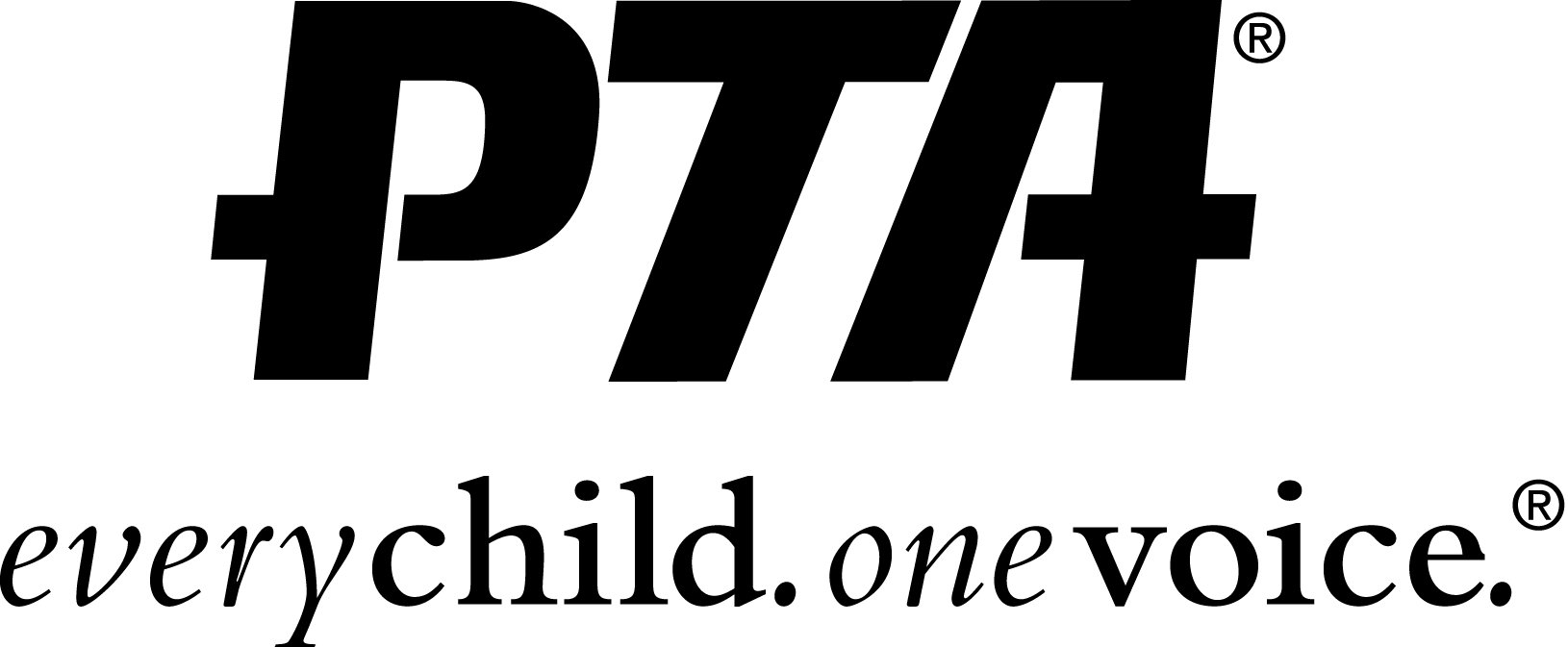 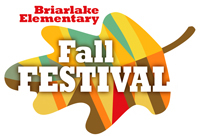 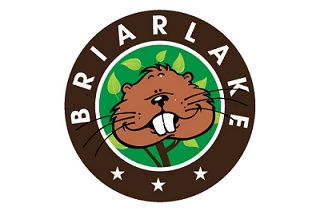 BRIARLAKE ELEMENTARY 22nd ANNUAL FALL FESTIVAL AND CRAFT SHOWSaturday, October 21, 201711:00 am – 4:00 pmSet-Up 7:30am-10:30amPlease complete the following registration form and return to:ATTN: 		Briarlake PTA Fall Festival 		BRIARLAKE ELEMENTARY SCHOOL3590 LAVISTA ROADDECATUR GA 30033NAME:		_____________________________________________________________________________________ADDRESS:	__________________________________________________________________________________________________________________________________________________________________________PHONE:	_____________________________________________________________________________________EMAIL:		_____________________________________________________________________________________Please give a brief description of your craft and the price range of your goods:________________________________________________________________________________________________________________________________________________________________________________________________________________________________________________________________________________________________________________________________________________________________________________________________________Please make check payable to Briarlake PTA: 	$50.00 per booth.# OF BOOTHS NEEDED: ______	INSIDE / OUTSIDE 		AMOUNT OF CHECK:_______________	(circle one)The deadline to register is October 13, 2017.  Booth assignments are made as registration forms come in, on a first come basis.  Signature:________________________________________________  	Date:________________________